                                                             (495) 506-3802 (многоканальный), www.brand-metro.ru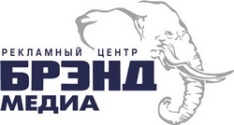 РЕКЛАМА В МЕТРО г.НИЖНИЙ НОВГОРОДСТИКЕРЫ (Внутрисалонная реклама) (изготовление и размещение не менее 80 штук на самоклеящейся ЛЕГКОСЪЕМНОЙ ПЛЕНКЕ)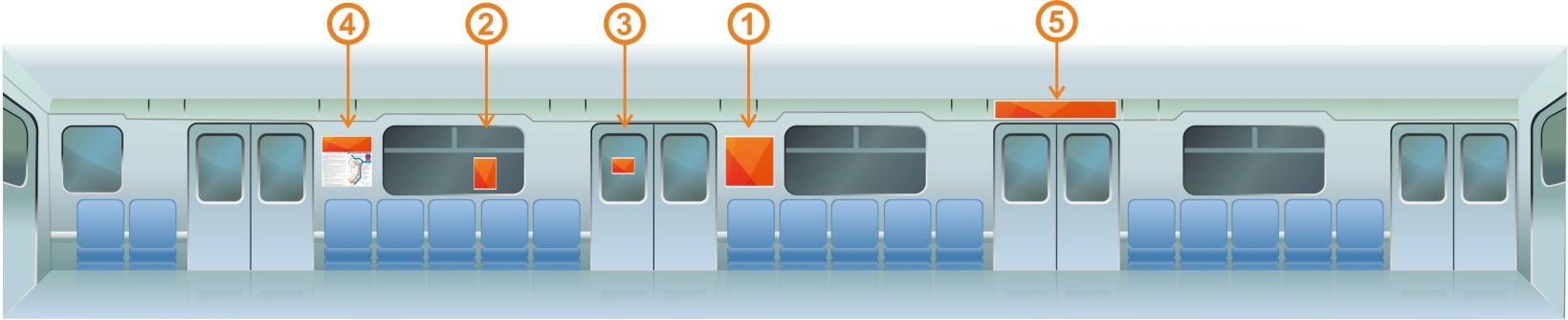 Стоимость дополнительного монтажа/демонтажа составляет 35 руб./шт.СТАНЦИОННАЯ РЕКЛАМАМесто размещения (примеры размещений)Формат (см.)Печать за 90 шт. (руб.)Размещение (монтаж/демонтаж)на 1 мес. (руб.)Место размещения (примеры размещений)Формат (см.)Печать за 90 шт. (руб.)80 шт.Односторонние стикеры (4+0)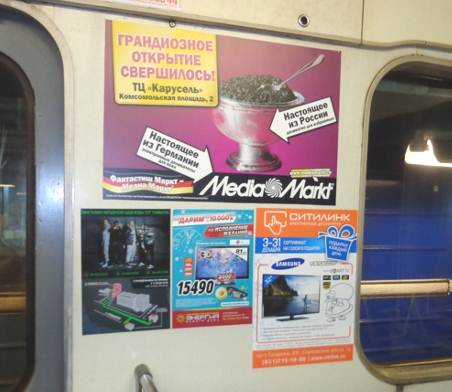 Простенок 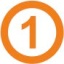 А42 70039 200Односторонние стикеры (4+0)Простенок А34 50068 800Односторонние стикеры (4+0)Простенок А26 300128 000Односторонние стикеры (4+0)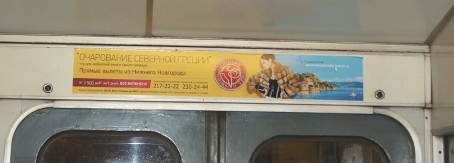 Панель 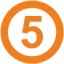 48х152 70041 600Односторонние стикеры (4+0)Панель 96х155 40073 600Односторонние стикеры (4+0)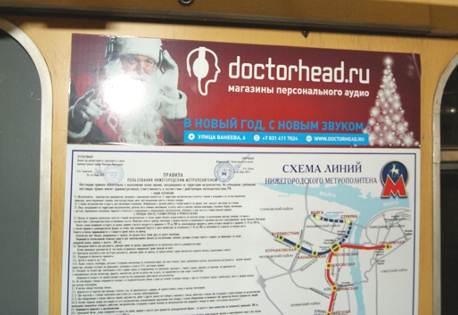 На схемах метро Минимальный периодразмещения – 3 мес.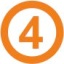 70х205 40060 800Двусторонние стикеры (4+4)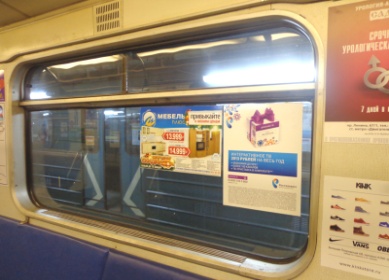 На окнах 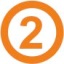 А313 500107 200Двусторонние стикеры (4+4)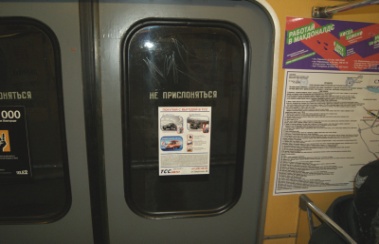 Двери 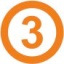 А46 75059 200Полное брендирование вагона (цена за 1 вагон)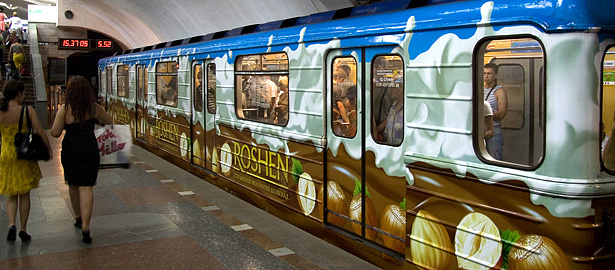 Минимальный период размещения – 3 мес.Полное брендирование вагона (цена за 1 вагон)Минимальный период размещения – 3 мес.от 75 м278 000110 000Место размещения (примеры размещений)Формат (м.)Печать (руб.)Монтаж/демонтаж (руб.)Размещение на 1 мес. (руб.)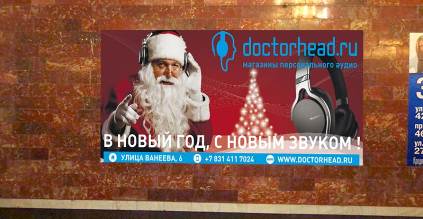 Путевые стены4,0х2,03 04025 00030 000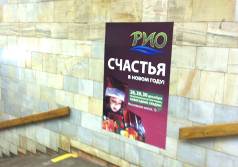 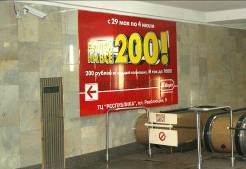 Постеры в вестибюле и лестничные марши1,2х1,88201 50011 400Постеры в вестибюле и лестничные марши3,0х1,81 953250019 000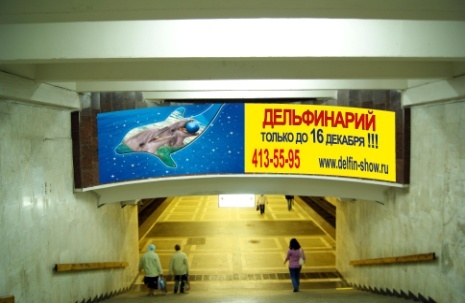 Лобовые стены на платформах5,0х2,54 7506 00030 000Лобовые стены на платформах5,0х1,01 9002 40013 800Лобовые стены на платформах3,0х1,51 7102 16012 000Лобовые стены на платформах1,8х1,28201 50010 800Переходы и лобовые стены уличных сходов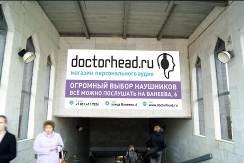 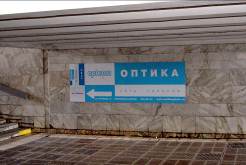 5,0х2,54 7506 00030 000Переходы и лобовые стены уличных сходов4,0х2,03 0403 80020 600Переходы и лобовые стены уличных сходов3,0х1,51 7102 16012 000Переходы и лобовые стены уличных сходов1,2х1,88201 50011 400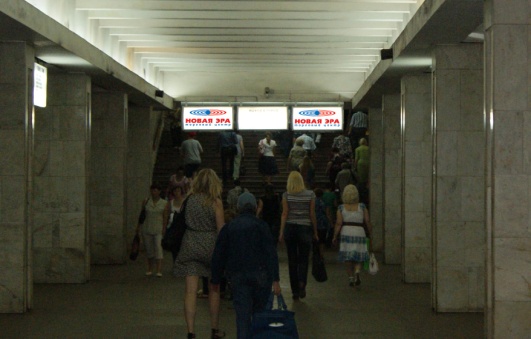 Около навигации1,0х0,51253005 000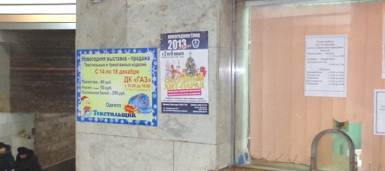 Стены кассовых заловРазмещение формата А3 от 13 стикеровА350351 720Стены кассовых заловРазмещение формата А3 от 13 стикеровА270353 300Стены кассовых заловРазмещение формата А3 от 13 стикеровА1140356 400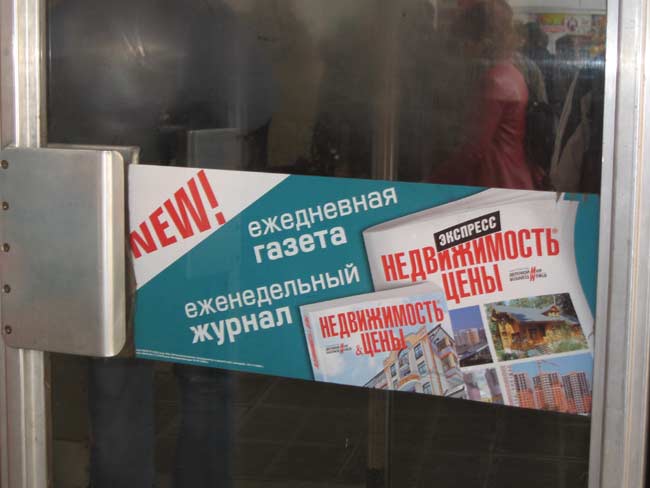 Входная группа (двери)Размещение от 8 стикеров0,60х0,21150351 000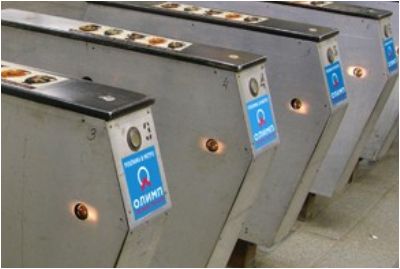 ТурникетыРазмещение от 8 стикеров0,48х0,1635351 000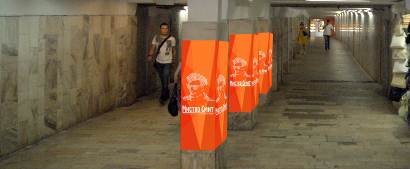 Колонны (ст. Московская)1,0х1,24605702 900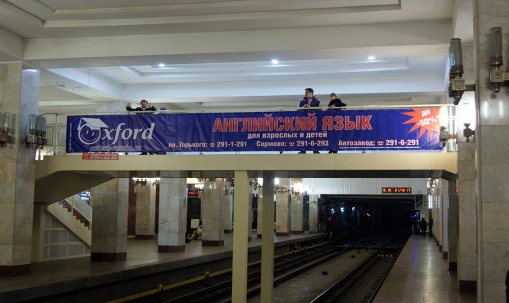 Баннер на мостике
(ст. Московская)9,5х1,13 3004 00054 000